Användbara diagnos- och KVÅ-koderFör dietister inom primärvårdenDenna översikt är ett urval och innefattar inte alla diagnos- och åtgärdskoder. Översikten ska underlätta för dietister att registrera och klassificera diagnoser och vårdåtgärder i samband med en vårdkontakt. Översikten är utformad utifrån ICD-10-SE-koder.Att ställa och/eller att klassificera diagnosDet är viktigt att skilja mellan att ställa en diagnos och att klassificera den. I det första fallet gör man en bedömning av vilken sjukdom patienten lider av och formulerar en diagnos. I det senare väljer man vilken eller vilka koder som bäst beskriver den ställda diagnosen med hjälp av ett statistiskt kodverk, ICD-10-SE.Klassifikation av vårdåtgärder (KVÅ)En åtgärdskod är en kod som används för statistisk beskrivning av vårdåtgärder i bland annat hälso- och sjukvård.SyfteSäkerställa att diagnosregistrering görs likartat vid alla patientmöten oavsett yrkesprofession och verksamhet.Korrekt underlag till verksamhetsuppföljning på lokal, regional och nationell nivå.Öka beskrivningsmöjligheterna av vård innehållet.Öka patientsäkerheten.Korrekt underlag till forskning.Sökordet Diagnos- och åtgärdskod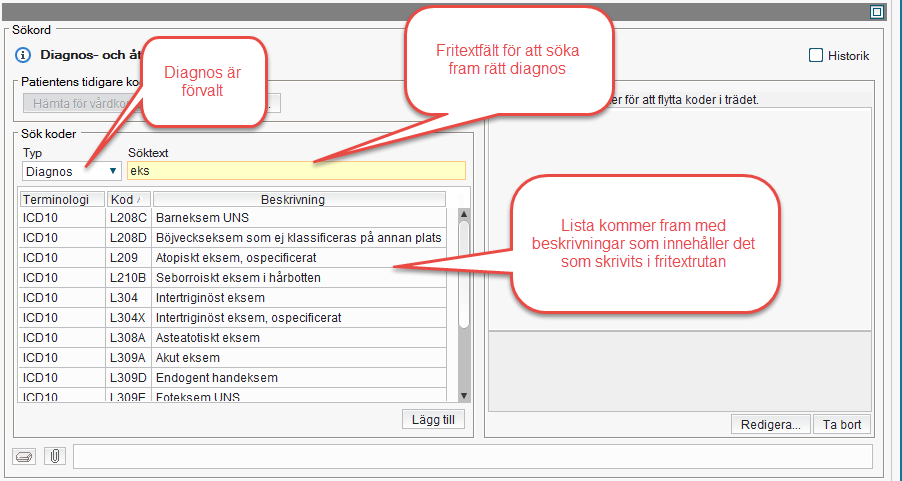 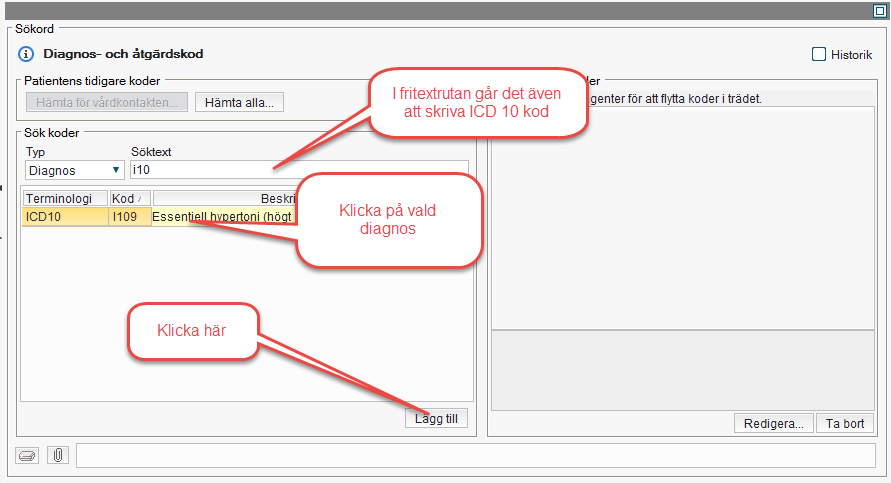 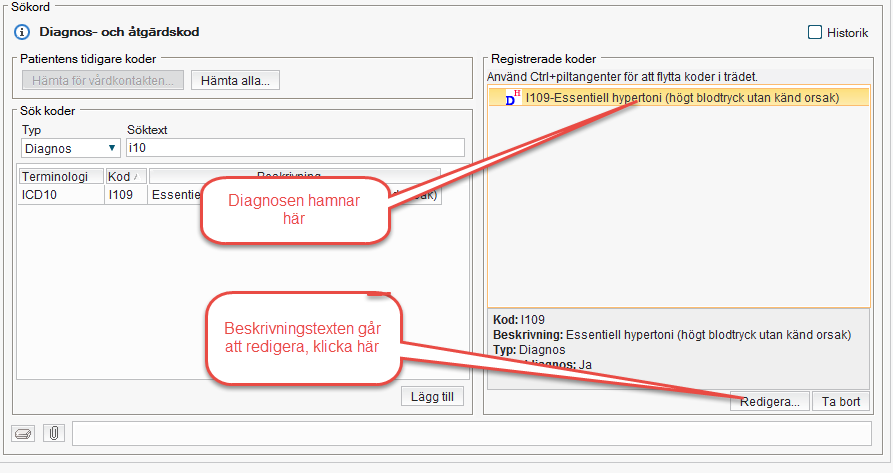 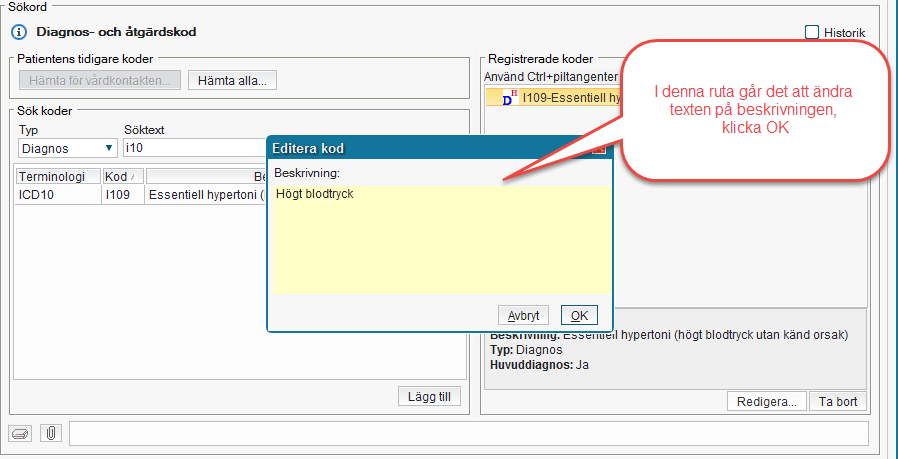 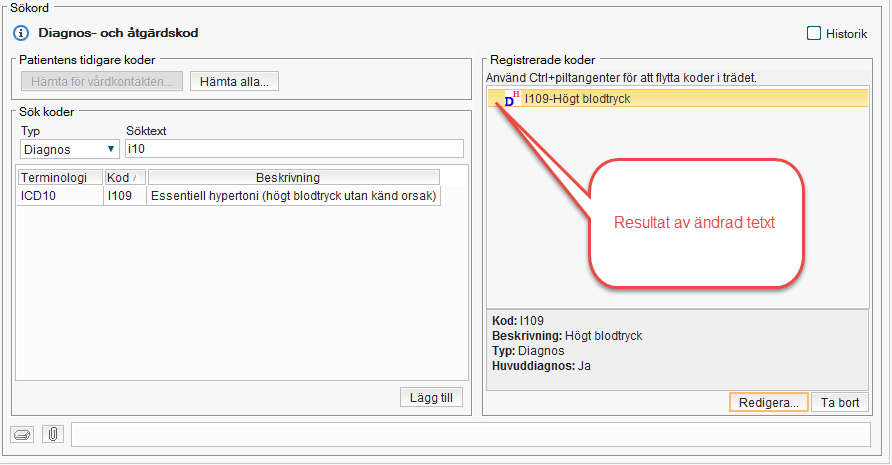 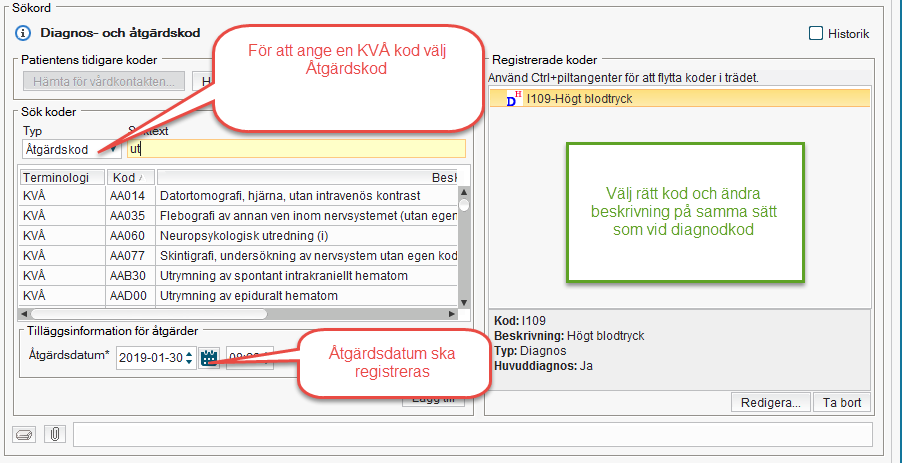 DIAGNOSICD-10-SEKommentarAllergi och annan överkänslighet som inte beror på läkemedel och biologiska substanser i den egna sjukhistorienZ91.0Andra och specificerade smärtor i bukenR10.4BuksmärtorCeliakiK90.0Diabetes mellitus typ 1-Utan komplikationerE.10.9Diabetes mellitus typ 2-Utan komplikationerE.11.9Diabetes mellitus typ 2-Med ospecificerade komplikationerE.11.8Ospecificerad diabetes-Utan komplikationer E14.9Diabetes, latent (prediabetes)R73.0BDåliga matvanorR63.3Fetma orsakad av kaloriöverskottE66.0Läkemedelsutlöst fetmaE66.1Fetma, ospecificeradE66.9Flatulens och besläktade tillståndR14.9Tillstånd med tarm-bypass eller tarmanastomosZ98.0Gastric by passGastroesofageal refluxsjukdom utan esofagit K21.9Hyperglykemi, ospecificeradR73.9Essentiell hypertoni (högt blodtryck utan känd orsak)I10.9Hyperlipidemi, ospecificeradE78.5Rubbning i omsättningen av lipoprotein, ospecificeradE78.9LipidrubbningIrritabel tarm som domineras av diarré [IBS-D]K58.1Annan och ospecificerad irritabel tarmK58.8Laktosintolerans, ospecificeradE73.9Näringsbristtillstånd, ospecificeratE63.9ObstipationK59.0Otillräckligt intag av föda och vattenR63.6DIAGNOSICD-10-SEKommentarAndra symtom och sjukdomstecken som har samband med födo- och vätskeintagR63.8Rådgivning, ospecificeradZ71.9SväljningssvårigheterR13.9Ospecificerad protein-energiundernäringE46.9UndernäringTobaksbrukZ72.0KVÅ-KODERKosttillägg, berikning, dietistbedömningDV043Förskrivning av livsmedel för särskilda näringsändamålDV025Nutritionsbehandling, individuellt anpassad kostDV051Nutritionsbehandling, konsistensanpassningDV052Nutritionsbehandling, kosttillägg, berikningDV053Nutritionsbehandling, lågkaloridieterDV054Nutritionsbehandling, specialkostDV056Enkla råd om fysisk aktivitetDV131Rådgivande samtal om fysisk aktivitetDV132Kvalificerat rådgivande samtal om fysisk aktivitetDV133Utfärdande av recept på fysisk aktivitet (FaR)DV200Enkla råd om matvanorDV141Rådgivande samtal om matvanorDV142Kvalificerat rådgivande samtal om matvanorDV143Enkla råd om tobaksbrukDV111Rådgivande samtal om tobaksbrukDV112Kvalificerat rådgivande samtal om tobaksbrukDV113Enkla råd om alkoholvanorDV121Rådgivande samtal om alkoholvanorDV122Kvalificerat rådgivande samtal om alkoholvanorDV123HälsoundersökningAV003Information/undervisning om kostfrågorQV005Information och rådgivning med patient per brevXS003Medverkan i teambesök och gruppteambesökXS010Information och rådgivning per telefon med företrädare för patientenXS011Information och rådgivning med patient per telefonXS012Stöd för viktminskningQE009Stöd för viktökningQE010Längdmätning (kroppslängd)AV084Näringsvärdesberäkning, förenkladAV090Näringsvärdesberäkning, komplettAV091ViktmätningAV112Användande av tolkZV020Ordination och uppföljning av enteral nutritionsbehandling via sondDJ010